Srdečně zveme všechny maminky, tatínky, babičky, dědečky… na třídní besídky, které se konají:u Myšek v úterý 10. května,u Veverek ve středu 11. květnavždy od 15,30 hodin.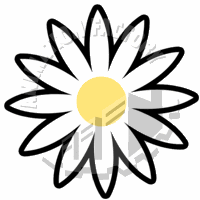 